1- Aşağıdakilerden hangisi imanın geçerlilik şartlarından biri olamaz?A) İman, yeis (ümitsizlik) halinde olmamalıdır.B) Samimi bir imanda şüphe olmamalıdır.C) İman esaslarından bazılarının kabul edilmemesi imana zarar vermez.D) İmanın herhangi bir baskı olmaksızın kişinin özgür iradesiyle gerçekleşmesi gerekir.E) İman edilmesi gereken şeylerin tamamına eksiksiz bir şekilde iman etmek gerekir. 2-“Dilinden ve elinden (gelecek kötülükler konusunda) Müslümanlar’ın güven içinde oldukları kimsedir!” Yukarıdaki hadiste Peygamber Efendimiz (s.a.v.) kimleri tarif etmiştir?A) MüslümanlarıB) FasıklarıC) MünafıklarıD) KafirleriE) Müşriklerihttps://www.HangiSoru.com3-“(Ey Muhammed!) Kitaptan sana vahyolunanı oku, namazı da dosdoğru kıl. Çünkü namaz, insanı hayasızlıktan ve kötülükten alıkor. Allah’ı anmak (olan namaz) elbette en büyük ibadettir. Allah yaptıklarınızı biliyor.” (Ankebût suresi, 45.ayet.)Yukarıdaki ayetten, aşağıdakilerden hangisi çıkartılamaz?A) Namaz insanın kötülük yapmasını engellerB) Namazı cemaatle kılmalıyızC) Allah (c.c.) yaptıklarımızı bilmektedir.D) Namaz, Allah’ı (c.c.) anmaktır.E) Namazı kurallarına uyarak kılmalıyız.4-. Namazın kılınışı ile ilgili aşağıda verilen cümlelerden hangisi yanlıştır?A) Farz namazların üç ve dördüncü rekâtında sure okunmaz.B) Yatsı namazının ilk sünnetinde ilk oturuşta Tahiyyat’tan sonra üçüncü rekâta kalkılır.C) Vitr vâcib namazında üçüncü rekâtta Fatiha ile Kunut duaları arasında sure okunur.D) İkindi namazının sünnetinde üçüncü rekâta kalkınca Sübhâneke okunur.E) Cenaze namazı rükû ve secdesiz bir namazdır.“Safları düzgün tutun, omuzları bir hizaya getirin, boşlukları doldurun, safa girerken kardeşlerinize, ellerinizi hafifçe dokundurun, şeytana açık yerler bırakmayın. Kim safları sık tutarsa Allah onu hayra eriştirir. Kim de saflar arasında boşluk bırakırsa Allah onu hayra eriştirmez.”(Müslim, Mesâcid, 282.)5-Aşağıdakilerden hangisi, yukarıdaki hadisten çıkarılabilecek ilkelerden biri olamaz?A) Namazda safların düzgün olması önemlidir.B) Safların düzgün olması için ayakların bir hizada olması gerekirC) Safları sık tutan hayra erişir.D) Saf düzenine dikkat etmeyeni Allah hayra eriştirmez.E) Cemaatle namaza katılan, öncelikle boş safları doldurmalıdır.6-Cenaze namazında okunması gerekenler, aşağıdaki seçeneklerin hangisinde doğru olarak sıralanmıştır?A) Fatiha, Salli-Bârik, Cenaze Duası B) Salli-Bârik-Sübhaneke, Cenaze DuasıC) Cenaze Duası, Fatiha, Salli-Bârik D) Sübhaneke, Salli-Bârik, Cenaze DuasıE) Fatiha, Cenaze Duası, Sübhaneke7-Zekatla ilgili aşağıda verilen bilgilerden hangisi yanlıştır?A)Müslüman, zekat sayesinde cimrilikten kurtulmuş olur, yoksulları daha çok düşünmeye başlar.B)Zekat, namaz ve oruç ibadetleri gibi İslam öncesi ümmetlerde de bulunan bir ibadettir.C)Zekatla yükümlü olduğu halde onu vermeyen kimse bundan sorumlu değildir.D)Zekatı verilmeyen mal dinimizce temiz sayılmaz, bereketsizdir.E)Nisab; zekat, fitre ve kurban gibi ibadetler için konulan bir zenginlik ölçüsüdür.8-Aşağıdakilerden hangisi namazı bozmaz?A)Namazda gülmek  B)Namazda bir şey yiyip içme      C) Namazda selam alma -verme          D)Oturuşta   ettehiyyatü  okuma   E)Göğsünü kıbleden çevirme9-“Müslümanlar Ramazan ayına büyük önem verirler. Çünkü…”Yukarıdaki cümle aşağıdakilerden hangisi ile tamamlanamaz?A) Kur’ân bu ayda indirilmeye başlanmıştır.B) Kadir gecesi bu aydadır.C) Bu ay oruç ayıdır.D) Teravih namazı bu ayda kılınır.E) Bu ayda hac yapılır.10- Aşağıdakilerin hangisi Allah’ın orucu emretmesinin sebeplerinden biri değildir?A)Kişi beden ve ruh yönünden, oruçla huzur bulur.B)Sadece Allah emrettiği için bir süre isteklerinden uzak kalan insan, oruçla eğitilir, sabrı öğrenir.C)Oruç, kısa sürelide olsa yoksulların halini hissetme, onlara karşı daha şefkatli olma bilinci kazandırır.D)İnsan bir ay boyunca açlık çekmesi sayesinde zayıflar, rejim yapmış olur.E)Hz. Peygamber, hakkıyla oruç tutan kişinin geçmiş günahlarının bağışlanacağını söylemiştir.11- Orucun farz olmasının şartları arasından hangisi yoktur?A)Müslüman olmakB)Ergenlik çağında ve akıl sahibi olmakC)Hür olmakD)Oruç tutmaya gücü yetmekE)Mukim ( yerleşik ) olmakhttps://www.HangiSoru.com I- Kaza orucu Ramazan’da hasta ve yolcu olduğu için oruç tutmayanların Ramazan sonrasında bire bir tuttukları oruçtur.II- Ramazan orucu Farz ve vacip oruçların dışındaki oruçtur.III- Nafile oruç Ramazan ayında tutulan ve farz olan oruçtur.IV- Vacip oruç Farz olmayan bir orucun bozulması halinde onun yerine tutulması gereken oruçtur12-Yukarıda verilen kavram ve açıklamalarının doğru eşleşebilmesi için hangi açıklamaların yer değiştirmesi gerekmektedir?A) II-III 	     B) I-III          C) II-IV   	D) III-IV	 	E) I-IV13-“Ramazan ayı, Kur’ân-ı Kerim’in indirilmeye başlandığı, içinde Kadir gecesinin de yer aldığı ve farz olan orucun tutulduğu mübarek bir aydır.“Ramazan ayı ile ilgili yukarıda verilen bilgilerde aşağıdakilerden hangisine değinilmemiştir?A) Ramazan ayının mübarek bir ay olduğunaB) Kur’ân-ı Kerim’in Ramazan ayında indirilmeye başlandığınaC) Orucun farz olduğunaD) Ramazan ayında oruç tutulduğunaE) Ramazan ayının 27. gecesinin Kadir gecesi olduğuna“Ey iman edenler! Kazandıklarınızın iyilerinden ve rızık olarak yerden size çıkardıklarımızdan hayra harcayın. Size verilse, gözünüzü yummadan alamayacağınız kötü malı, hayır diye vermeye kalkışmayın. Biliniz ki Allah zengindir, övgüye lâyıktır.” (Bakara suresi, 267. ayet.)14-Yukarıdaki ayetten aşağıdaki yargılardan hangisi çıkartılamaz?A) Allah (c.c) zengin ve övgüye layık olandır.B) İman edenler, hayra harcamalıdır.C) Hayra harcanacak olanlar, kazancın iyilerinden olmalıdır.D) Allah (c.c) kulun içinde gizlediklerini de dışa vurduklarını da bilir.E) Hayır diye verilecek olanlar, kişinin kendine layık gördükleri olmalıdır.15-Zekâtla ilgili aşağıdaki eşleştirmelerin hangisi yanlıştır?A) Altın - 1/40B) Manda - 1/30C) Ticaret malları - 1/10D) Toprak ürünleri - 1/10E) Koyun ve keçi - 1/40I- Müslüman bir kişinin insanlığın yararlanması için ortaya koyduğu keşifler ve bilimsel çalışmalar.II- İnsanlığın yararına sunulan cami, okul, hastane, bilimsel araştırma merkezleri gibi kurumlarIII- İnsanlara faydalı hayırlı Müslümanlar yetiştirmek.IV- Gündüzleri oruçla, geceleri namazla değerlendirmek.16-Yukarıdaki maddelerin hangileri sadaka-i cariye değildir?A) IV 	B) I 	C) II 	D) III 	E) I-IIIYüce Allah Kur'an-ı Kerim'de insanları bir erkek ile bir dişiden yarattığını, sonra sayıları çoğalınca birbirleriyle kolayca tanışıp yardımlaşsınlar, ünsiyet ve ülfet etsinler diye onları kavim ve kabilelere, ırk ve milletlere ayırdığını açıklar. (el-Hucurat) 17) Bu ayetten yola çıkarak aşağıdakilerden hangisi söylenemez?A)İslam dini ırkçılığı yasaklamıştır. B)İnsanların farklı farklı yaratılması pozitif biz zenginliktir.C)İslam’a göre ırk farklılığı üstünlük sayılmaz.D)Derimizin renginin beyaz olması üstün olduğumuzu gösterir.E)İslam insanların ırk ayrımının bir amaç için olduğunu belirtir.I- Oruçlu olduğunu unutarak bir şey yemek, içmekII- Kan vermekIII- İlaç kullanmakIV- Kan almakV- Koku sürünmek18-Yukarıdaki maddelerin hangileri orucu bozmayan durumlardandır?A) I - II - V   B) II - III - IV   C) III - IV - V   D) II - III – V   E) I - IV - VAli’nin babası sahip olduğu mallardan zekat vermek istemektedir. 24 keçi, 26 dana, 5 deve, 19 koyun sahibi olan adamın asli ihtiyaçları tamdır ve mallarının kazancının üzerinden 354 gün geçmiştir.19- Yukarıdaki bilgilere göre Ali’nin babasının ne kadar zekat vermesi gerekir?A) 3 adet koyun, 1 deve, iki yaşında 1 danaB) 2 adet koyun, 1 deve, iki yaşında 1 danaC) 2 adet keçi D) 1 adet keçi, 1 adet koyun, 1 deveE) 1 adet koyun, 1 deve350 gr altını olan Ayşe teyze iki gün önce 50gr daha altın almıştır.20- Sene devrinden sonra (üzerinden 1 yıl geçince) Ayşe teyze zekatini kaç TL olarak verir?   Not: altının gr fiyatı 200 tl olarak hesaplanacaktır.A)1550 TL		B)1750			C)250 TL			D)2000 TL		E)2250 TLNot: Cevaplarınızı cevap anahtarına işaretleyiniz.CEVAP ANAHTARINA İŞARETLEME YAPMADIĞINIZ CEVAPLAMALAR DEĞERLENDİRMEYE ALINMAYACAKTIR !!!Süreniz 30 dakikadır. Her sorunun doğru cevabı 5 puandır.		Uğur ÖZDEMİR 		BaşarılarCEVAP ANAHTARI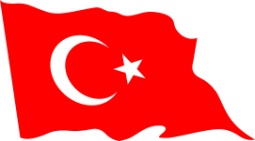 ADI VE SOY ADI  :       SINIFI VE NO.      :ALDIĞI PUAN:2018-2019 EĞİTİM-ÖĞRETİM YILI CUMHURİYET ANADOLU LİSESİ11.SINIF TEMEL DİNİ BİLGİLER DERSİ II.DÖNEM 1.ORTAK SINAVI2018-2019 EĞİTİM-ÖĞRETİM YILI CUMHURİYET ANADOLU LİSESİ11.SINIF TEMEL DİNİ BİLGİLER DERSİ II.DÖNEM 1.ORTAK SINAVIABCDE1OOOOO2OOOOO3OOOOO4OOOOO5OOOOO6OOOOO7OOOOO8OOOOO9OOOOO10OOOOO11OOOOO12OOOOO13OOOOO14OOOOO15OOOOO16OOOOO17OOOOO18OOOOO19OOOOO20OOOOO